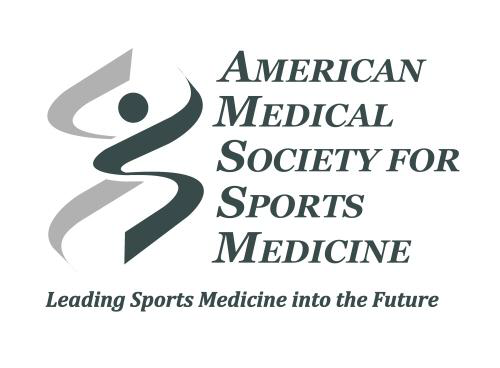 Fellowship Performance Index This worksheet will introduce the Fellowship Performance Index tool and allow you to prepare your information before you attempt to enter your data online. We hope that review/completion of this worksheet before data entry will make the online process much easier and faster.Data you will need:Patient volumes for last year’s graduates with encounters broken down by visits seen in: Primary care sports medicine clinicTraining roomContinuity clinicGraduate Pre-test, In-Training Exam and CAQ Results Compilation of core faculty scholarly activity from last year (peer reviewed articles, book chapters, lectures, etc.)Fellow QI projects of Graduating ClassFellow Scholarly Activity from last year Audit of resident procedures PD experience/continuityAlumni survey on graduates’ scope of practice Worksheet:The following tables summarize the questions that you will have to answer online.  This worksheet can be printed and used to fill in your answers before you enter them online.  Program Accreditation and IdentifierProgram Accreditation and IdentifierProgram Accreditation and IdentifierProgram Accreditation and IdentifierProgram Accreditation and IdentifierProgram Accreditation and IdentifierProgram Accreditation and IdentifierProgram Accreditation and IdentifierCurrent accreditation (pick one):Current accreditation (pick one):Current accreditation (pick one):Current accreditation (pick one):ACGME accreditedAOA program seeking ACGME accreditationNew Program not yet accredited.Current accreditation status (pick one):Continued accreditationContinued Accreditation with WarningInitial AccreditationInitial Accreditation with WarningPre-Accredited (AOA Program)Probationary AccreditationYear of Initial Accreditation:Year of Initial Accreditation:Year of Initial Accreditation:Year of Initial Accreditation:Year of Initial Accreditation:Year of Initial Accreditation:Type of Program (e.g. Academic vs. Community):Type of Program (e.g. Academic vs. Community):Type of Program (e.g. Academic vs. Community):Type of Program (e.g. Academic vs. Community):Type of Program (e.g. Academic vs. Community):Type of Program (e.g. Academic vs. Community):Number of Fellows:Number of Fellows:Number of Fellows:Number of Fellows:Number of Fellows:Number of Fellows:Fellow(s) Specialty:Fellow(s) Specialty:Fellow(s) Specialty:Fellow(s) Specialty:Fellow(s) Specialty:Fellow(s) Specialty:Specialty Sponsoring the Fellowship (i.e. FM, Peds, EM etc.)Specialty Sponsoring the Fellowship (i.e. FM, Peds, EM etc.)Specialty Sponsoring the Fellowship (i.e. FM, Peds, EM etc.)Specialty Sponsoring the Fellowship (i.e. FM, Peds, EM etc.)Specialty Sponsoring the Fellowship (i.e. FM, Peds, EM etc.)Specialty Sponsoring the Fellowship (i.e. FM, Peds, EM etc.)Number of PCSM Faculty (Program Director + Core Faculty):Number of PCSM Faculty (Program Director + Core Faculty):Number of PCSM Faculty (Program Director + Core Faculty):Number of PCSM Faculty (Program Director + Core Faculty):Number of PCSM Faculty (Program Director + Core Faculty):Number of PCSM Faculty (Program Director + Core Faculty):What is your ACGME or AOA Program Number? (Enter zero if you are not yet accredited by either the ACGME or AOA.)What is your ACGME or AOA Program Number? (Enter zero if you are not yet accredited by either the ACGME or AOA.)What is your ACGME or AOA Program Number? (Enter zero if you are not yet accredited by either the ACGME or AOA.)What is your ACGME or AOA Program Number? (Enter zero if you are not yet accredited by either the ACGME or AOA.)Fellowship Patient ExperienceFellowship Patient ExperienceFellowship Patient ExperienceFellowship Patient ExperienceFellowship Patient ExperienceFellowship Patient ExperienceFellowship Patient ExperienceFellowship Patient ExperienceTotal # of patients seen by the fellow(s) this past year in a primary care sports medicine clinic Total # of patients seen by the fellow(s) this past year in a primary care sports medicine clinic Total # of patients seen by the fellow(s) this past year in a primary care sports medicine clinic Total # of patients seen by the fellow(s) this past year in a primary care sports medicine clinic Total # of patients seen by the fellow(s) this past year in a training room settingTotal # of patients seen by the fellow(s) this past year in a training room settingTotal # of patients seen by the fellow(s) this past year in a training room settingTotal # of patients seen by the fellow(s) this past year in a training room settingTotal # of patients seen by the fellow(s) this past year in their continuity clinic/settingTotal # of patients seen by the fellow(s) this past year in their continuity clinic/settingTotal # of patients seen by the fellow(s) this past year in their continuity clinic/settingTotal # of patients seen by the fellow(s) this past year in their continuity clinic/settingDo you offer rotations in:Do you offer rotations in:Do you offer rotations in:Do you offer rotations in:Yes/NoYes/NoYes/NoYes/NoKneeKneeKneeKneeShoulderShoulderShoulderShoulderSpineSpineSpineSpineHandHandHandHandFoot/AnkleFoot/AnkleFoot/AnkleFoot/AnkleHipHipHipHipPhysical Medicine and RehabilitationPhysical Medicine and RehabilitationPhysical Medicine and RehabilitationPhysical Medicine and RehabilitationPediatricsPediatricsPediatricsPediatricsCastingCastingCastingCastingUrgent CareUrgent CareUrgent CareUrgent CareDo you offer specialty rotations in:Do you offer specialty rotations in:Do you offer specialty rotations in:Do you offer specialty rotations in:Yes/NoYes/NoYes/NoYes/NoCardiologyCardiologyCardiologyCardiologyRadiologyRadiologyRadiologyRadiologyPhysical therapyPhysical therapyPhysical therapyPhysical therapyExercise physiologyExercise physiologyExercise physiologyExercise physiologyNeurologyNeurologyNeurologyNeurologyRheumatologyRheumatologyRheumatologyRheumatologyNutritionNutritionNutritionNutritionPsychologyPsychologyPsychologyPsychologyABFM Board CertificationABFM Board CertificationABFM Board CertificationABFM Board CertificationFellow(s) Pre-test score: Fellow(s) Pre-test score: Fellow(s) Pre-test score: Fellow(s) Pre-test score: Fellow(s) ITE score: Fellow(s) ITE score: Fellow(s) ITE score: Fellow(s) ITE score: CAQ Exam score for each fellow last year (If no data available, enter zero.)CAQ Exam score for each fellow last year (If no data available, enter zero.)CAQ Exam score for each fellow last year (If no data available, enter zero.)CAQ Exam score for each fellow last year (If no data available, enter zero.)CAQ Exam first-time-pass rate in the past 5 years:CAQ Exam first-time-pass rate in the past 5 years:CAQ Exam first-time-pass rate in the past 5 years:CAQ Exam first-time-pass rate in the past 5 years:Scholarly Activity / QIScholarly Activity / QIChoose one of the following answers regarding faculty scholarly work: Not all of my core faculty have completed at least 5 presentations at national/regional meetings and/or peer-reviewed publications in the past five academic years?All of my core faculty have completed at least 5 presentations at national/regional meetings and/or -peer-reviewed publications in the past five academic years? All of my core faculty have completed more than 5 presentations at national/regional meetings — and/or peer-reviewed publications in the past five academic years?% of fellows from the most recent graduating class completing scholarly activity during fellowship which was presented at a national/regional meeting or published in a peer-reviewed journal?  % of fellows from the most recent graduating class actively participating on a QI team utilizing functional strategies and framework, such as PDSA, in completing and sustaining at least one improvement project during fellowship. * Procedures from Last Year’s Graduating ClassTotal Number (each fellow)Fellow(s) have been deemed to have: 
a) An exposure to this procedure/test
b) Are competent and can perform independently  
c) None of the aboveNumber of diagnostic ultrasound scans performed Number of interventional ultrasound scans performed Number of athlete ECG’s reviewedNumber of neuropsychological tests interpretedFracture managementTreadmill stress testing for cardiac screeningCardiopulmonary exercise testingBiomechanical analysisBike fitInspiratory trainingOrthotic fitting/manufactureDietary analysisGlenohumeral joint injectionSubacromial injectionKnee joint injectionHip joint injectionExercise Prescriptions* Not all fellowships will have completed all of the listed procedures. This list is also not meant to be exhaustive of all that is done during fellowship year. * Not all fellowships will have completed all of the listed procedures. This list is also not meant to be exhaustive of all that is done during fellowship year. * Not all fellowships will have completed all of the listed procedures. This list is also not meant to be exhaustive of all that is done during fellowship year. For the procedural training offered in your program, residents are evaluated using a validated competency assessment tool (pick one):For all proceduresFor some proceduresNeverInterpersonal Skills and Practice ManagementInterpersonal Skills and Practice ManagementDoes the program routinely perform chart audits on the fellows to assess their ability to communicate and bill/code effectively (Yes/No)? Program Director ExperienceProgram Director Experience# years as a Program DirectorProgram Leadership StabilityProgram Leadership Stability# Program Directors in the last 10 years in your programResidency graduates’ scope of practice in past 5 graduating class yearsResidency graduates’ scope of practice in past 5 graduating class years% of grads that work in an orthopedic practice% of grads that serve as faculty in a residency% of grads that serve as faculty for a sports medicine fellowship% of grads work in student health% of grads that are team physicians for a high school% of grads that are team physicians for a college% of grads that perform inpatient medicine